Coupe-feu de plafond TS 18 DN 200Unité de conditionnement : 1 pièceGamme: B
Numéro de référence : 0151.0325Fabricant : MAICO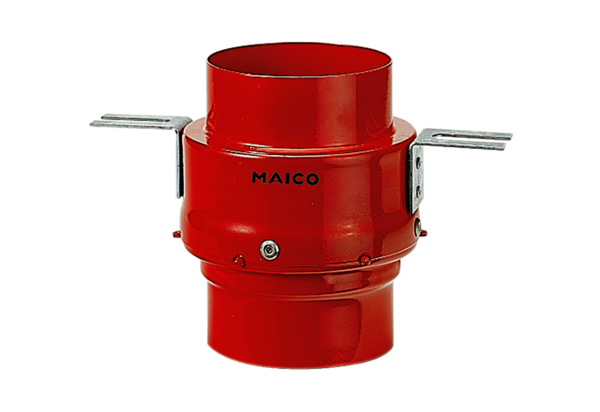 